С Сегодняшнего дня в Сосновоборских садиках открылись дежурные группыВ детском саду №9 сегодня были открыты дежурные группы с наполняемостью не более 15 воспитанников. Решение было принято с указом губернатора Красноярского края от 04.04.2020 № 81-уг и постановлением администрации города от 07.04.2020 № 506.
Места в детских садах предоставлены маленьким сосновоборцам, родители которых работают в организациях и предприятиях, в отношении которых не были приняты ограничительные меры. На сегодняшний день родители 138 ребятишек изъявили желание отдать детей в дежурные группы.

Для того, чтобы определить ребенка в дежурную группу в дошкольном учреждении, родителям необходимо предоставить справку от работодателя с указанием, что они привлечены к работе. 

Обращаем внимание родителей, что прием в детский сад организован через «утренний фильтр»: термометрия и внешний осмотр. С признаками ОРЗ или ОРВИ детей не принимают.
Руководствуясь пунктом 1.1. Указа Губернатора Красноярского края от 04.04.2020 №81-уг «"О внесении изменений в указ Губернатора Красноярского края от 27.03.2020 № 71-уг "О дополнительных мерах, направленных на предупреждение распространения коронавирусной инфекции, вызванной 2019-nCoV, на территории Красноярского края", пунктом 13 статьи 16 Федерального закона от 06.10.2003 N 131-ФЗ "Об общих принципах организации местного самоуправления в Российской Федерации", в целях организации работы дежурных групп для воспитанников дошкольных образовательных организаций (детских садов), родители (законные представители) которых выполняют трудовые функции в организациях, осуществляющих деятельность в сферах, в отношении которых решениями Президента Российской Федерации или настоящим указом не были приняты ограничительные меры, руководствуясь  ст. ст. 26,38 Устава города,ПОСТАНОВЛЯЮ 1. Открыть в муниципальном автономном дошкольном образовательном учреждении «Детский сад комбинированной направленности № 9» города Сосновоборска   дежурные группы присмотра и ухода за воспитанниками с 08.04.2020 года для воспитанников, родители (законные представители) которых выполняют трудовые функции в организациях, осуществляющих деятельность в сферах, в отношении которых решениями Президента Российской Федерации или Указами Губернатора Красноярского края не были приняты ограничительные меры (далее – дежурные группы).2. Заведующему муниципальным автономным дошкольным образовательным учреждением «Детский сад комбинированной направленности № 9» города Сосновоборска (Т.В. Степанова) осуществить организационно-штатные мероприятия, связанные с открытием дежурных групп, обеспечив привлеченных к трудовой деятельности работников учреждения справками работодателя в соответствии с требованиями Постановления Правительства Красноярского края от 01.04.2020 г. № 188-п «Об утверждении Порядка установления и соблюдения предписаний 
и ограничений гражданами режима самоизоляции в период распространения коронавирусной инфекции (2019-nCoV) на территории Красноярского края».3. Руководителям муниципальных образовательных учреждений, реализующих образовательные программы дошкольного образования:-  определить количество детей, родителям (законным представителям) которых необходимо предоставление места в дежурных группах;-  оповестить родителей (законных представителей) о возможности посещения их детьми дежурных групп с предоставлением соответствующих документов (справки с места работы обоих родителей (законных представителей),  медицинской справки);- осуществить отчисление воспитанников на период перевода в дежурные группы  муниципального автономного дошкольного образовательного учреждения «Детский сад комбинированной направленности № 9» города Сосновоборска.4. Заведующему муниципальным автономным дошкольным образовательным учреждением «Детский сад комбинированной направленности № 9» города Сосновоборска (Т.В. Степанова)  и директору муниципального казенного учреждения «Центра технологического обслуживания» (З.А. Амельченко) обеспечить качественную уборку помещений с применением дезинфицирующих средств вирулицидного действия, уделив особое внимание дезинфекции дверных ручек, выключателей, поручней, перил, контактных поверхностей (столов и стульев работников, оргтехники), регулярное (каждые два часа) проветривание рабочих помещений, а также применение в них бактерицидных ламп, рециркуляторов воздуха закрытого типа с целью обеззараживания воздуха (по возможности), а также иные противоэпидемиологические мероприятия.5. Управлению образования администрации города Сосновоборска осуществить перевод воспитанников из муниципальных  образовательных учреждений, реализующих образовательные программы дошкольного образования, в муниципальное автономное дошкольное образовательное учреждение  «Детский сад комбинированной направленности № 9» города Сосновоборска в период до 30.04.2020 г.6. Краевому государственному бюджетному учреждению здравоохранения «Сосновоборская городская больница» (М.Ю. Чащина) обеспечить прием воспитанников с целью их допуска  для посещения муниципального дошкольного образовательного учреждения.7. Постановление разместить на официальном сайте администрации города в сети Интернет.8. Контроль за исполнением постановления возложить на заместителя Главы  города по социальным вопросам (Е.О. Романенко).И. о. Главы города 								В.С. Пьяных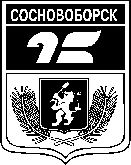 АДМИНИСТРАЦИЯ ГОРОДА СОСНОВОБОРСКАПОСТАНОВЛЕНИЕ07 апреля  2020                                                                                                  № 506АДМИНИСТРАЦИЯ ГОРОДА СОСНОВОБОРСКАПОСТАНОВЛЕНИЕ07 апреля  2020                                                                                                  № 506Об организации работы дежурных групп Об организации работы дежурных групп 